Lite information om Umeå GolfklubbTelefonnummer shop/kansli 090-58580Umeå golfklubb startades 1954 och hade då 75 medlemmarUmeå golfklubb har ca 1850 medlemmarVarje år har vi ca 3100 gästspelare.Greenfee kostar 500kr vardag och 600kr helgShop och reception är under högsäsong juni-aug öppen vardagar 08-20 och fredagar samt helgdagar 8-16.Alla som spelar ska ankomstregistrera sig i shop och reception. Under sommaren 2020 kan man också registrera sig digitalt när man väl är på plats. Tidsbokning sker med 06-20:00 varje dag.Klipptåg måndag, onsdag och fredag 05-08 och Startförbud på 18-håls banan.Klubben har utslagsplatser på rangen som är anpassade för personer med funktionshinder och två tränare som är certifierade för handigolf.Klubben är miljöcertifierad och använder inga bekämpningsmedel på banan, samt tar hänsyn till djur o fågelliv bland annat genom att ta skydda häckningsplatser för fåglar vid våra vattenhinder t.ex. svarthakedopping. Varje medlem kan ha tre bokade tider samtidigt, 2 på vardagar och 1 på helgNo show avgiftSamtliga som finns inbokade i bollen ska vara på plats. Om en spelare är inbokad i bollen men inte finns på plats, debiteras denne. Medlem debiteras halv aktuell greenfee och gäst ordinarie greenfee. Avbokningav starttid ska ske senast 3 h innan bokad tid, annars sker debitering enligt ovan angivet.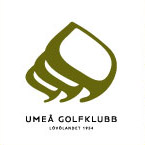 Att vara golfvärd 2021Umeå Golfklubb, en plats att längta till. Du som golfvärd är mycket viktig för Umeå Golfklubb. Syftet med golfvärdar är att ge medlemmar och gäster ett gott bemötande och en känsla av att ”vara sedda” och välkomna.Värdskapet ger dig ett gyllenen tillfälle att stolt representera klubben, både för våra egna medlemmar och för gästande spelare.Umeå Golfklubb har golfvärdar dagligen under sommar-säsongen. Vi delar in dagen i förmiddags- och eftermiddagspass och du ser i schemat när ditt pass infaller.Som golfvärd bidrar du till både trivsel och att spelet flyter på banan. Dina uppgifter som golfvärdAnmäl dig i receptionen när du startar ditt golfvärdpass, och när du avslutar passet. Lämna ditt telefonnummer till ansvarig i receptionen. I receptionen får du en Ipad och en golfvärdsväst, samt eventuell information om dagens aktiviteter. Där får du även en kort introduktion till hur du använder Ipaden.Alla spelare skall anmäla sig innan de går ut på banan, så golfvärden måste ha en nära kommunikation med personalen i receptionen för att kunna ge ett gott bemötande och god hjälp till medlemmar och gäster på Umeå Golfklubb. Man även registrera sig digitalt. Hälsa spelare välkomna till Umeå Golfklubb. Följ med till första tee, kolla greenlagare och markeringsknapp. Var speciellt uppmärksam på spelare som verkar osäkra och hjälp dem till rätta. Försöka stämma av med spelarna som passerar på väg mot hål 10.Tänk på att golfvärden inte är en golfpolis, men ni kan på ett vänligt sätt påminna om viktiga saker, till exempel att nedslagsmärken lagas eller påpeka att man håller koll bakåt och släpper förbi snabbare ”bollar” speciellt när det är högt tryck på banan.När det är högt tryck på banan är fyrbollar obligatoriskt. Receptionen äger rätt att flytta spelare 10 min framåt i tiden. Informera om ifall det råder särskilda förhållanden på banan t.ex. markarbeten, blöta fairways etc. Kolla med receptionen.Prata med spelare som kommer in efter 9 hål om hur det flyter på banan. Hjälp greenfee-gäster eller andra osäkra till rätt 9-hålsslinga.Prata med spelare som är klara. Om det är åtgärder som bör göras omgående maila info@umgk.seOm det ösregnar, kolla med kansliet om banan är öppen innan du åker ut till banan.Innan du avslutar passet checka ut i receptionen, lämna tillbaka paddan och västen samt förmedla informationen från dagen.Du kommer även ha tillgång till golfbil. Speltempot är något som du som golfvärd behöver hjälpa oss med. Det du får göra är, vid långsamt spel och mycket bokningar, är att åka motsols på 18-hålsbanan och uppmana till tempoökning/förbi släppning av snabbare bollar. Om det är lugnt och finns tid kan du:åka ut på banan och se hur spelet går och om det finns frågorhålla snyggt i området nära klubbhusetsopa och se till ordningen i ”blåshuset”se till ordningen på rangen (bollhinkar, trasiga peggar osv.)